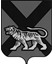 ТЕРРИТОРИАЛЬНАЯ ИЗБИРАТЕЛЬНАЯ КОМИССИЯ ХАНКАЙСКОГО РАЙОНАР Е Ш Е Н И ЕВ соответствии со статьей 57 Федерального закона «Об основных гарантиях избирательных прав и права на участие в референдуме граждан Российской Федерации», статьями 27, 68 Избирательного кодекса Приморского края,  руководствуясь решением территориальной избирательной комиссии Ханкайского района от 02.09.2021 № 21/101 «О внесении изменения в приложение к решению территориальной избирательной комиссии Ханкайского района от 08.08.2021 № 14/64 «О распределении средств федерального бюджета, выделенных территориальной избирательной комиссии Ханкайского района на подготовку и проведение выборов депутатов Государственной Думы Федерального Собрания Российской Федерации восьмого созыва для нижестоящих избирательных комиссий», территориальная избирательная комиссия Ханкайского районаРЕШИЛА:1. Внести изменения в приложение к решению территориальной избирательной комиссии Ханкайского района от 08.08.2021 № 14/65 «О смете расходов территориальной избирательной комиссии Ханкайского района на подготовку и проведение выборов депутатов Государственной Думы Федерального Собрания Российской Федерации восьмого созыва за нижестоящие избирательные комиссии» (в редакции решения от 02.09.2021 № 21/102), изложив его в новой редакции (прилагается).2. Направить настоящее решение в Избирательную комиссию Приморского края.         14.09.2021с. Камень-Рыболов№ 22/112О внесении изменения в приложение к решению территориальной избирательной комиссии Ханкайского района от 08.08.2021 № 14/65 «О смете расходов территориальной избирательной комиссии Ханкайского района на подготовку и проведение выборов депутатов Государственной Думы Федерального Собрания Российской Федерации восьмого созыва за нижестоящие избирательные комиссии»Председатель комиссииО.В. ГурулеваСекретарь комиссииМ.В. Герасименко